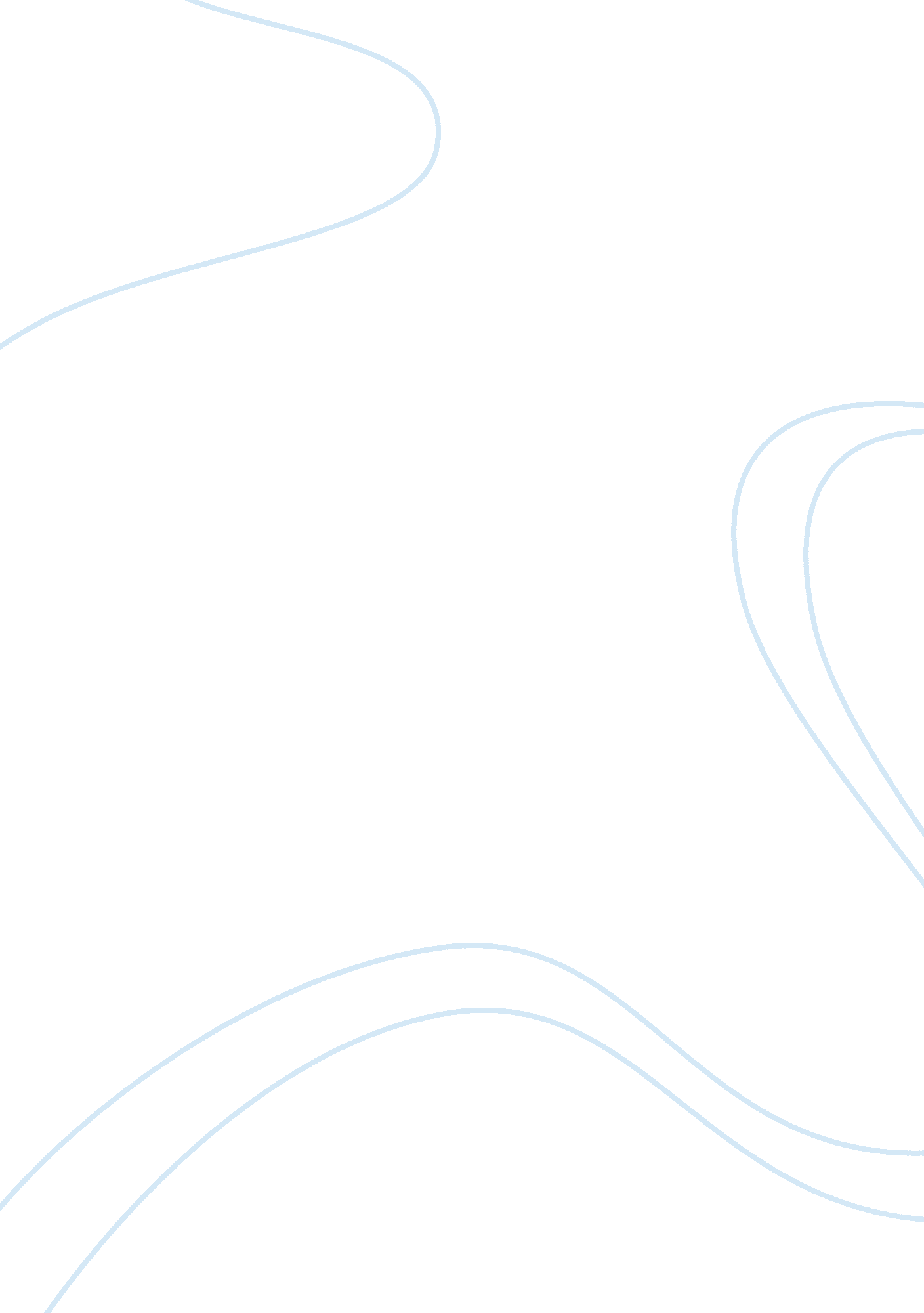 Managerial epidemiology for gerontological health careScience, Epidemiology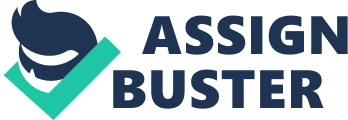 Gerontology is the scientific study of aging as well its effects. In the recent years, the field of gerontology had been the focus of many concerned citizen because there is a significant increase on the elder sector of the society. Practically allacademicdisciplines and non-academic professions are affected by the aging of Americans. The study of aging and associated issues, therefore, will be of critical importance during the next century as the " baby boomers" pass into the ranks of the older generation. For this paper, the main objective is to have a study about gerontology in a managerial perspective. It will focus on the kind of healthcare service that will be given on the elder sector without compromising the quality of the said service. REVIEW OF RELATED LITERATURE The Healthcare Industry The healthcare industry is one of the most fast growing industries in the world. The main purpose of the industry is to providehealthservices like prevention, treatment of diseases, and the maintenance of wellness through the combined force of doctors and other related profession. Problems in Healthcare Industry A.    Low Quality of Healthcare service Some healthcare service has low quality of service they offered. This is because of the financial status of healthcare center. They cannot afford to buy medicines and apparatus for their services. This is mainly on the poor status of a certain country.(Emerald, 2006) B.   Recruitment and Human Resource Quality Shortage and low quality of doctors and other related profession is another problem of healthcare industry. This will lower the healthcare services that will need by several people. Solutions to the Dilemma A.    Implementation of NewTechnology Implementations of information andcommunicationtechnology of healthcare industry will vehicle the development and improvement of the industry in offering medical care. (Sangaran, 2006) B.     Good Recruitment Even though healthcare industry is one of the fastest growing industries, the recruitment is one of the problems. Proper staffing, improvement on the salary and benefits and a safe working place will attract people to go in healthcare industry. (Goldstein, 2006) C.    Retain Valuable Employees Retain employees that have high quality in proper attitude towards work. These qualities are being responsible, highmotivationin their work and skilled and talented personnel. These are the main key for the success of the industry. (" Retain Valuable Employees." 2006) D.    Sets Standards Sets of standards must be made to guide the employees in their work. These standards will be used to provide ethics as they serve their patients. Technology and Research In the advent of the advance technology, new methods and materials were produce to prolong the life of man. In this stage also were health care industry was more known. Many benefits to man are provided by the said industry. It helps and maintains good health on man and prevents further illness. High technology brought many positive changes to human kind. It produces many tools to help people life easier. Another breakthrough in the field of medicines and therapies is the result from many research studies. Many findings brought significant result that help to prolong and sustain a healthy aging among elder citizens. It also produces many medicines that lower the rate of mortality and prolonging life. With this, population in the world gradually increases (Wilfond, 2005). From the given statement, we will have a intelligent guess that intervention of technology as well the application of findings of research will have a significant effect on the effectiveness and preventive ness in the elder care sector. The most evident form of intervention of technology in the healthcare industry is the utilization of newly advance medical equipments. These equipments are capable of detecting possible health problems as well able to cure patient elder people. Moreover, with this high sophisticated apparatus, physicians can do medical operation easier. Some of these medical apparatus that are more advanced includes X-ray machines, MRI, surgical computers and many others. Another application of technology in medicine is telemedicine. As the name implies, it combines the application of medicine and telecommunication. Specifically, telemedicine involves telecommunications and information technology to provide clinical care to individuals at a distance and to transmit the information needed to provide. We know for the fact that elder people find it hard to go to hospital just to check the physical condition. But with the introduction of telemedicine, physicians will be able to monitor their patients who are in their own houses. Findings from research do also play vital role in the health service given to elder people because these results will be applied to the elder people. Like in the case of healthy aging where different method are examined that will make aging among elders healthier and not the other way around. These studies will provide necessary information that will lessen the effects of aging among senior citizen. These findings are being employed by many health care institutions to decrease the number of fatality on the elder sector. Examples of the proposed of many researches are to exercise, drink plenty of water, and eat the right kind of foods. Right kind offoodmeans eating healthy and nutritious foods. Eating vegetables and fruits regularly will prevent the risk in many dangerous diseases like cancer, and heart diseases. Proper diet will ensure the normal activities of our cells, tissues and organs (Healthwise, 2007). REFERENCES: Emerald. (2006). International Journal of Health Care Quality Assurance.   Retrieved     April 8, 2006 Goldstein, G. (2006). How Can A Union Solve Problems on the Job?   Retrieved            April    7, 2006 Healthwise. (2007). Healthy Aging - Topic Overview [Electronic Version]. Retrieved April 13, 2008, from http://www. webmd. com/healthy-aging/tc/ Retain Valuable Employees. (2006).   Retrieved April 6, 2006, from             http://www. piworldwide. com/PredictiveIndexApplications/Default. asp? Reference         Keywo            rd= RetainEmployees Sangaran, S. (2006). Healthcare Sector Will Benefit From ICT Implementation.              Retrieved April 7, 2006, from      http://www. redorbit. com/news/health/564850/healthcare_sector_will_benefit_fro            m_ict_implementation/index. html? source= r_health Mills, A. M., C. L. Wilkinson, and D. R.  Bromham. (1996)" Guidelines for Prescribing Combined Oral Contraceptives ." British Medical Journal . Wilfond, B. (2005) " Ethical Issues with Marketing " Off Label" Drug Use in Pediatrics. ." National Institute of Health. 